Clink on the link below to listen to the story:https://www.youtube.com/watch?v=QlaMeNmTG6c Who is your favourite character?Can you make a picture or model of them?You can use pens, pencils, crayons, collage, junk or playdough.We eat vegetables to keep our bodies healthy.What else could you do today to keep yourself fit and healthy? How about giving this a try? https://www.youtube.com/watch?v=Zo5fCFgGPpg Let’s TalkWhat part of the story was your favourite?Where did the story take place?Did you think the story was funny?How did the story end?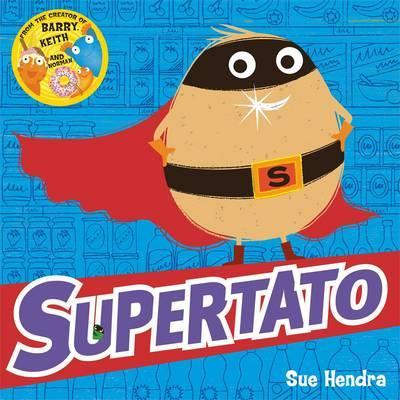 Let’s Get Messy!If you have some shaving foam handy you could squirt some onto a table. I wonder if you could write the letter ‘S’ for Supertato in it with your finger. Maybe you could draw some of the vegetables too. Let’s DiscoverCan you remember all the different vegetables in the story?Which ones do you like to eat?Ask your family members what their favourite vegetable is. Let’s PretendIf you were a superhero, what do you think would be your superpower?Can you pretend to be a Superhero, doing lots of good deeds to help people?Let’s CreateCan you make your own vegetable superhero? I wonder what vegetable you will choose? What will be their superpower?